Муниципальное казенное дошкольное образовательное учреждение«Детский сад общеразвивающего вида   с приоритетным осуществлением деятельности по экологическому направлению развития детей № 33 «Белочка» города Лесосибирска»(МКДОУ «Детский сад  № 33 «Белочка»)_____________________________________________________________________________662549, Красноярский край,  г. Лесосибирск, ул. Энтузиастов, 16, телефон 8(39145) 42421Отчет о проведенной краевой экологической акции «ПОДАРИ ПЕРНАТЫМ ДОМ» в Международный день птиц 1 апреля 2015г. Ответственный за проведение акции: старший воспитатель ДОУФедосеенко Марина Викторовнаг. Лесосибирск 2015Наш детский сад № 33 «Белочка»  г. Лесосибирска реализует основную общеобразовательную программу дошкольного образования, а так же   осуществляет работу  экологической направленности  (в соответствии с приоритетным направлением).Дошкольное образовательное учреждение расположено на территории железнодорожного района. В непосредственной близости от детского сада находятся лесопосадки, частный сектор города  и дачный поселок.На территории детского сада расположены: физкультурная площадка, оборудованные прогулочные участки. Также на территории ДОУ находятся: экологическая тропа, зеленый класс, метеоплощадка, «птичья столовая», уголок леса, сад – огород, аптекарский огород, на всех участках имеются красиво оформленные клумбы. Ежегодно на территории детского сада мы осуществляем зимний подкорм птиц (развешиваем кормушки и привлекаем зимующих городских птиц в наши «столовые», ведем учет видового разнообразия и количества).Работа по привлечению птиц  в наш микрорайон, изготовление и размещение искусственных гнездовий для птиц ведется систематически.  Поэтому участие в краевой акции стало для нас прекрасным поводом поделиться радостью от проделанной работы по сохранению природы родного края.К проведению акции были привлечены дети всех возрастных групп (150 дошкольников) детского сада с родителями, а также все работники ДОУ. Началом проведения акции в ДОУ стал конкурс на «Лучший скворечник». В течение месяца воспитатели вместе с родителями и детьми искали информацию по правильности изготовления птичьего домика, местах наилучшего размещения и способах крепления.  На конкурс было представлено – 13 гнездовий:- 9 скворечников,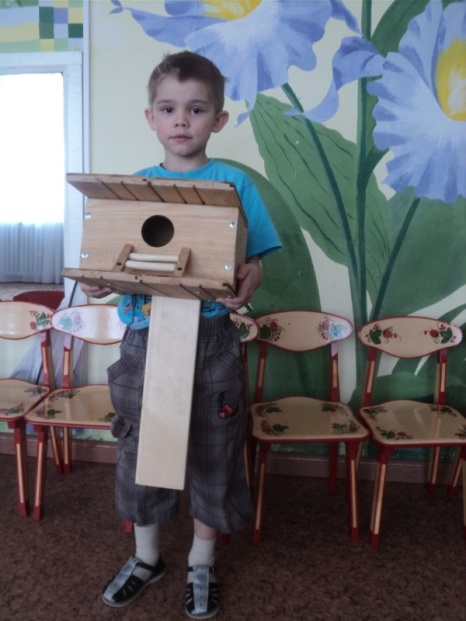 - 3 синичника,- 1 трясогузочник. (фото1) Лучшим был признан скворечник, изготовленный семьей Денисовых. (фото2)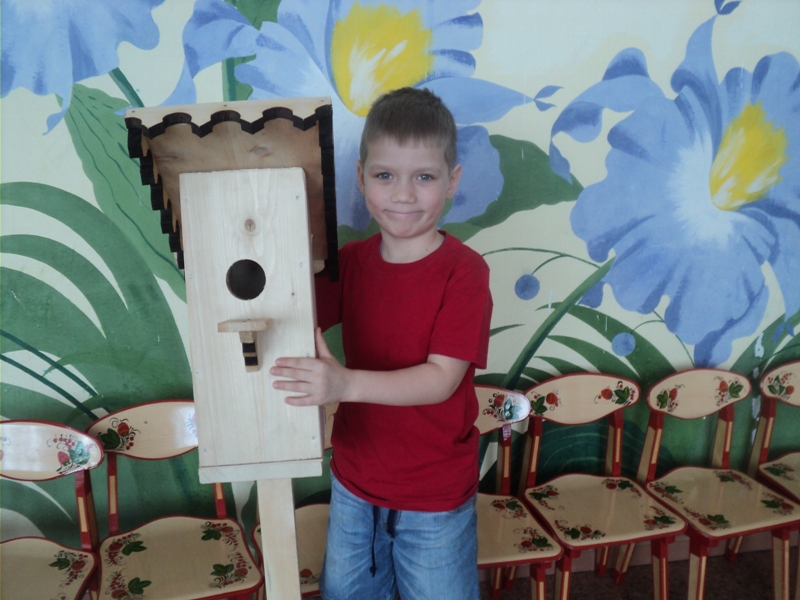 В назначенный день – 1 апреля 2015 года  на прогулку вышел весь детский сад: 109 детей, 6 педагогов, заведующий, старший воспитатель, рабочий по КОЗ и два папы детей средней и подготовительной групп – всего 120 человек. 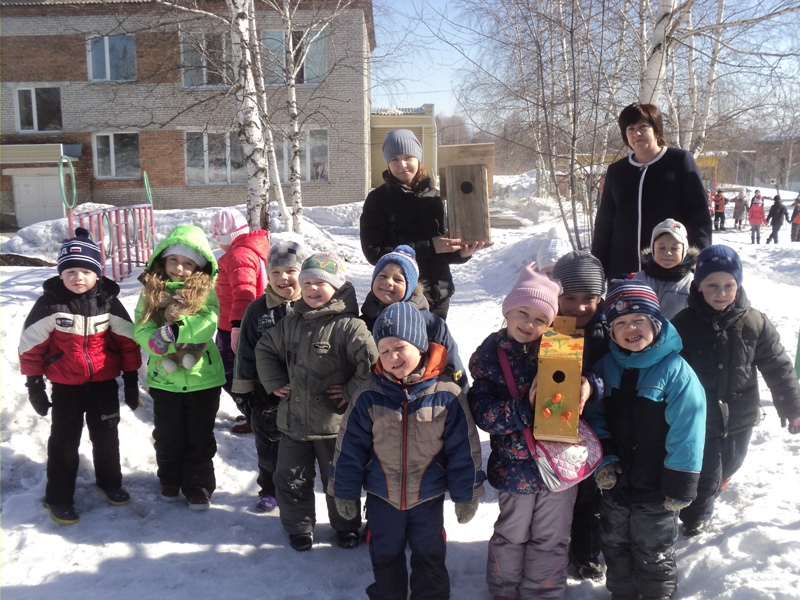 Каждая группа вынесла свои домики для птиц, определила места размещения и необходимое количество искусственных гнездований на каждом участке. (фото3-5) 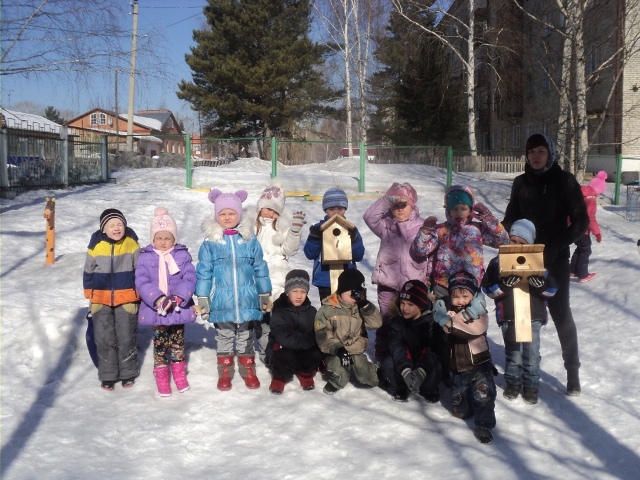 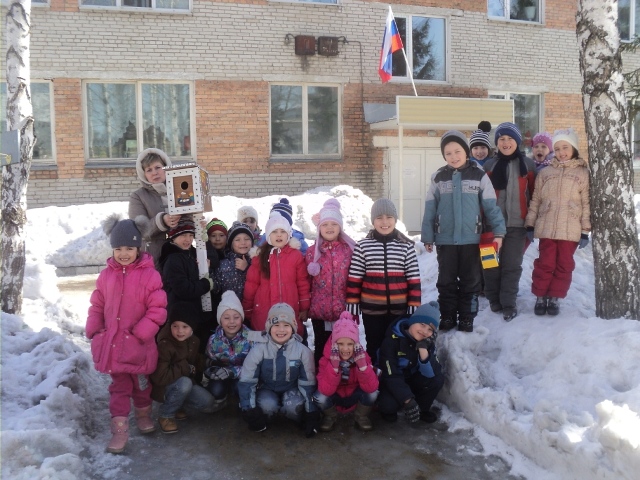 Папы принесли  проволоку и веревки для крепления скворечников на березы.  (фото5) 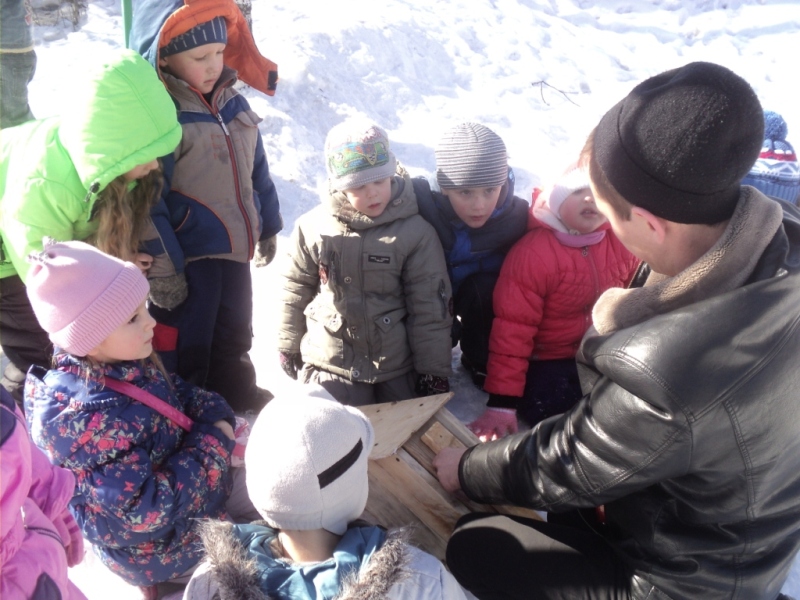 В присутствии детей искусственные гнездовья были развешаны. Дети остались довольны проделанной работой.  (фото 6)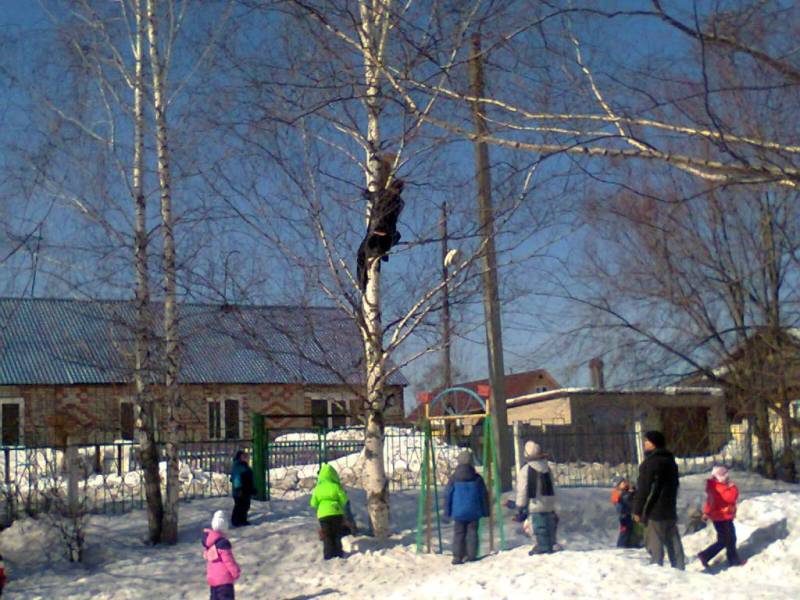 Все участники акции договорились охранять гнездовья, наблюдать за  их обитателями  и принимать участие в других природоохранных мероприятиях. (фото7)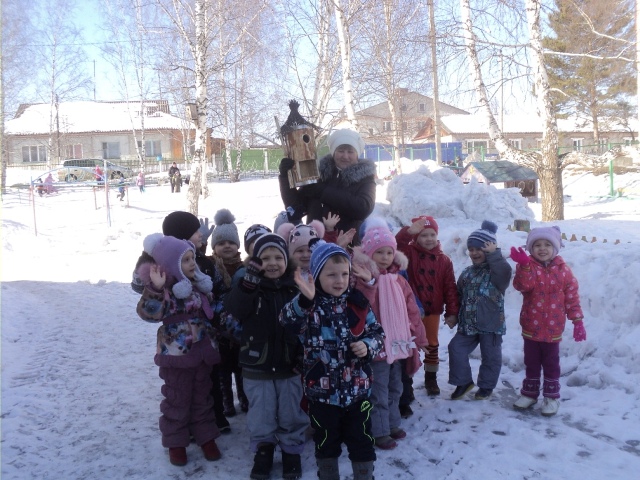 